Администрация муниципального образования «Город Астрахань»РАСПОРЯЖЕНИЕ19 января 2021 года № 33-р«О предоставлении разрешения на отклонение от предельных параметров разрешенного строительства, реконструкции объекта капитального строительства по ул. 3-я Пархоменко, 99а в Ленинском районе г. Астрахани»В связи с обращением Ибрагимовой П.Г. от 23.10.2020 № 05/20-9960-(0)-0, действующей за Мирветалиева С.М. по доверенности, удостоверенной нотариусом города Астрахани Нуруллаевой Э.Х., зарегистрированной в реестре за № 30/24-н/­30-2019-5-1192 от 11.12.2019, в соответствии со ст. 40 Градостроительного кодекса Российской Федерации, ст. 28 Федерального закона «Об общих принципах организации местного самоуправления в Российской Федерации», ст. 20 Устава муниципального образования «Город Астрахань», Положением об общественных обсуждениях в области градостроительной деятельности на территории муниципального образования «Город Астрахань», утвержденным решением Городской Думы муниципального образования «Город Астрахань» от 19.06.2018 № 70, с изменениями, внесенными решением Городской Думы муниципального образования «Город Астрахань» от 03.10.2019 № 97, протоколом заседания комиссии по землепользованию и застройке муниципального образования «Город Астрахань» от 11.12.2020:1. Предоставить разрешение на отклонение от предельных параметров разрешенного строительства, реконструкции объекта капитального строительства по ул. 3-я Пархоменко, 99а в Ленинском районе г. Астрахани в отношении расстояния от основного строения на земельном участке площадью 414 кв. м (кадастровый номер 30:12:020872:454) до фронтальной границы со стороны местного проезда - 1,6 м, согласно приложению к настоящему распоряжению администрации муниципального образования «Город Астрахань».2. Управлению по строительству, архитектуре и градостроительству администрации муниципального образования «Город Астрахань» направить заявителю копию настоящего распоряжения администрации муниципального образования «Город Астрахань».3. Управлению информационной политики администрации муниципального образования «Город Астрахань»:3.1. Разместить настоящее распоряжение администрации муниципального образования «Город Астрахань» на официальном сайте администрации муниципального образования «Город Астрахань».3.2. Опубликовать настоящее распоряжение администрации муниципального образования «Город Астрахань» в средствах массовой информации.4. Контроль за исполнением настоящего распоряжения администрации муниципального образования «Город Астрахань» возложить на начальника управления по строительству, архитектуре и градостроительству администрации муниципального образования «Город Астрахань».Глава муниципального образования «Город Астрахань» М.Н. ПЕРМЯКОВА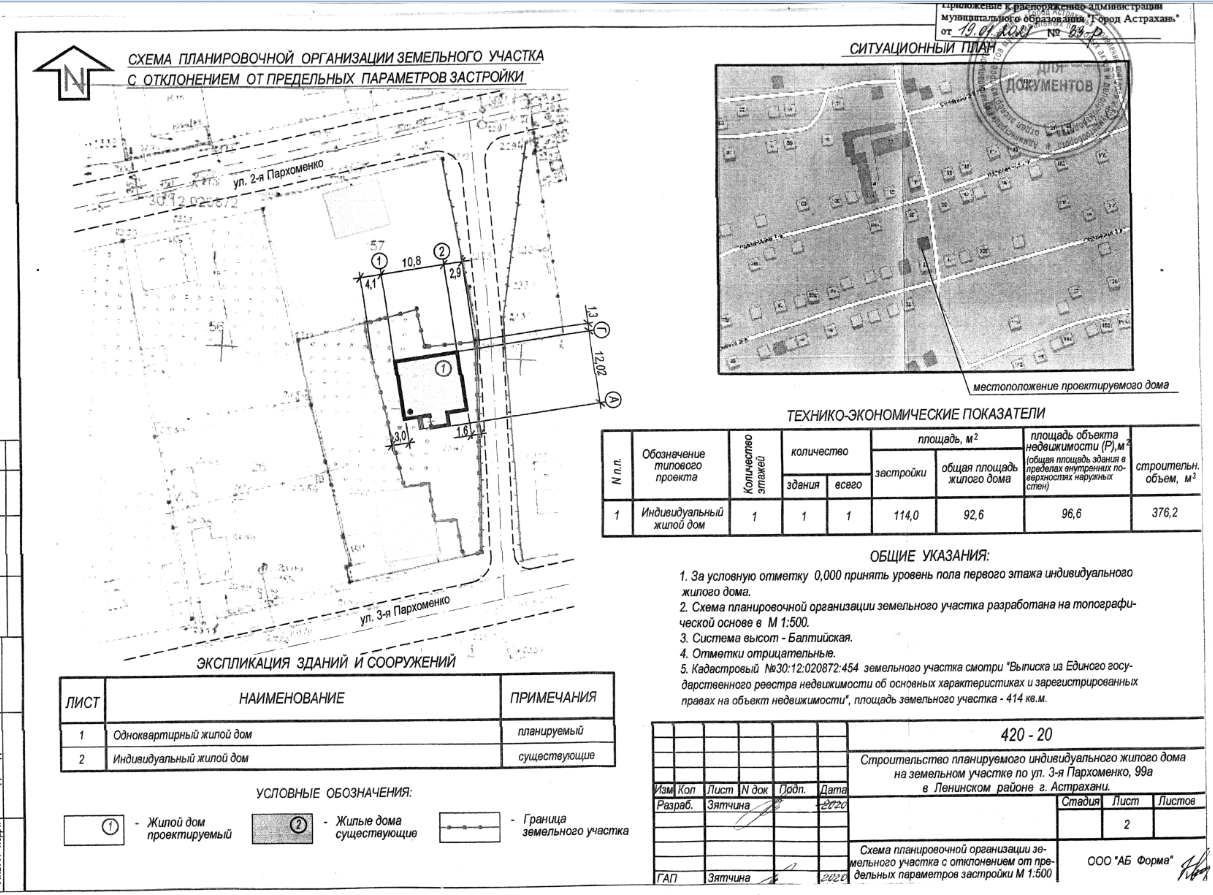 